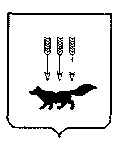 ПОСТАНОВЛЕНИЕАДМИНИСТРАЦИИ городского округа САРАНСКот   «    26   »    июля     2019 г.                                                   			№ 1366Об утверждении документации по внесению изменений в документацию по планировке территории, ограниченной улицей А. Невского, железной дорогой, улицами Мокшанская, Московская г. Саранска, включая проект межевания, в части изменения планировки территории (проект межевания территории) в районе жилого дома, расположенного по адресу: РМ,                          г. Саранск, ул. Ворошилова, д. 22	В соответствии с Федеральным законом от 6 октября 2003 года № 131-ФЗ «Об общих принципах организации местного самоуправления в Российской Федерации», статьями 45, 46 Градостроительного кодекса Российской Федерации, приказом Министерства строительства, транспорта и дорожного хозяйства Республики Мордовия от 27 декабря 2017 года № 373 «Об утверждении документации по планировке территории, включающей проект планировки территории и проект межевания территории,  предназначенной  для строительства и размещения автомобильной дороги общего пользования регионального или межмуниципального значения на территории Республики Мордовия: "Обход г. Саранск от автодороги 1Р 178 Саранск - Сурское -  Ульяновск до автодороги 1Р 158 Нижний Новгород – Саратов (через Арзамас, Саранск, Иссу, Пензу) в Республике Мордовия" (I пусковой комплекс) в городском округе Саранск Республики Мордовия», постановлением Администрации городского округа Саранск от 1 июня  2015 года № 1620 «Об утверждении документации по планировке территории, ограниченной улицей А. Невского, железной дорогой, улицами Мокшанская, Московская г. Саранска, включая проект межевания» (с изменениями, внесенными постановлениями Администрации городского округа Саранск от 10 июля 2017 года № 1455, от 27 июня 2018 года                           № 1462, от 24 апреля 2019 года № 804, от 17 мая 2019 года № 927), постановлением Администрации городского округа Саранск от 2 ноября 2018 года № 2532 «О подготовке документации по внесению изменений в документацию по планировке территории, ограниченной улицей А. Невского, железной дорогой, улицами Мокшанская, Московская г. Саранска, включая проект межевания, в части изменения планировки территории (проект межевания территории) в районе жилого дома, расположенного по адресу: РМ, г. Саранск, ул. Ворошилова,                             д. 22», постановлением Главы городского округа Саранск от 22 апреля 2019 года № 218-ПГ «О вынесении на публичные слушания документации по внесению изменений в документацию по планировке территории, ограниченной улицей                      А. Невского, железной дорогой, улицами Мокшанская, Московская г. Саранска, включая проект межевания, в части изменения планировки территории (проект межевания территории) в районе жилого дома, расположенного по адресу:                    г. Саранск, ул. Ворошилова, д. 22», с учетом протокола публичных слушаний по документации по внесению изменений в документацию по планировке территории, ограниченной улицей А. Невского, железной дорогой, улицами Мокшанская, Московская г. Саранска, включая проект межевания, в части изменения планировки территории (проект межевания территории) в районе жилого дома, расположенного по адресу: РМ, г. Саранск, ул. Ворошилова, д. 22, проведенных                  23 мая 2019 года, заключения о результатах публичных слушаний, опубликованного в газете «Вечерний Саранск» от 12 июня 2019 года № 23 (1396), иных прилагаемых документов Администрация городского округа Саранск                        п о с т а н о в л я е т: 	1. Утвердить документацию по внесению изменений в документацию по планировке территории, ограниченной улицей А. Невского, железной дорогой, улицами Мокшанская, Московская г. Саранска, включая проект межевания, в части изменения планировки территории (проект межевания территории) в районе жилого дома, расположенного по адресу: РМ, г. Саранск, ул. Ворошилова, д. 22, согласно приложению к настоящему постановлению (заказчик – Жочкин Н.С.). 2. Контроль за исполнением настоящего постановления возложить                               на Заместителя Главы городского круга Саранск – Директора Департамента перспективного развития Администрации городского округа Саранск. 3. Настоящее постановление вступает в силу со дня его официального опубликования.Глава городского округа Саранск				                           П. Н. Тултаев				     Приложение  к постановлению Администрации городского округа Саранск от «29» июля_ 2019 г. № _____Состав документации по внесению изменений в документацию по планировке территории, ограниченной улицей А. Невского, железной дорогой, улицами Мокшанская, Московская г. Саранска, включая проект межевания, в части изменения планировки территории (проект межевания территории) в районе жилого дома, расположенного по адресу: РМ,                          г. Саранск, ул. Ворошилова, д. 22    №п/пНаименование документа1.1.Пояснительная записка2.2.Графическая часть2.12.1Проект межевания территории2.1.12.1.1Основная часть проекта межевания территории2.1.22.1.2Схема расположения элемента планировочной структуры (по материалам генерального плана г.о. Саранск, 2014 г.) М1:10000 2.1.32.1.3Чертеж межевания территории М 1:5002.22.2Материалы по обоснованию проекта межевания территории2.2.12.2.1Чертеж границ существующих земельных участков. Чертеж местоположения существующих объектов капитального строительства. Чертеж границ зон с особыми условиями использования территории 